FAMILY & FRIENDS BINGO NIGHT	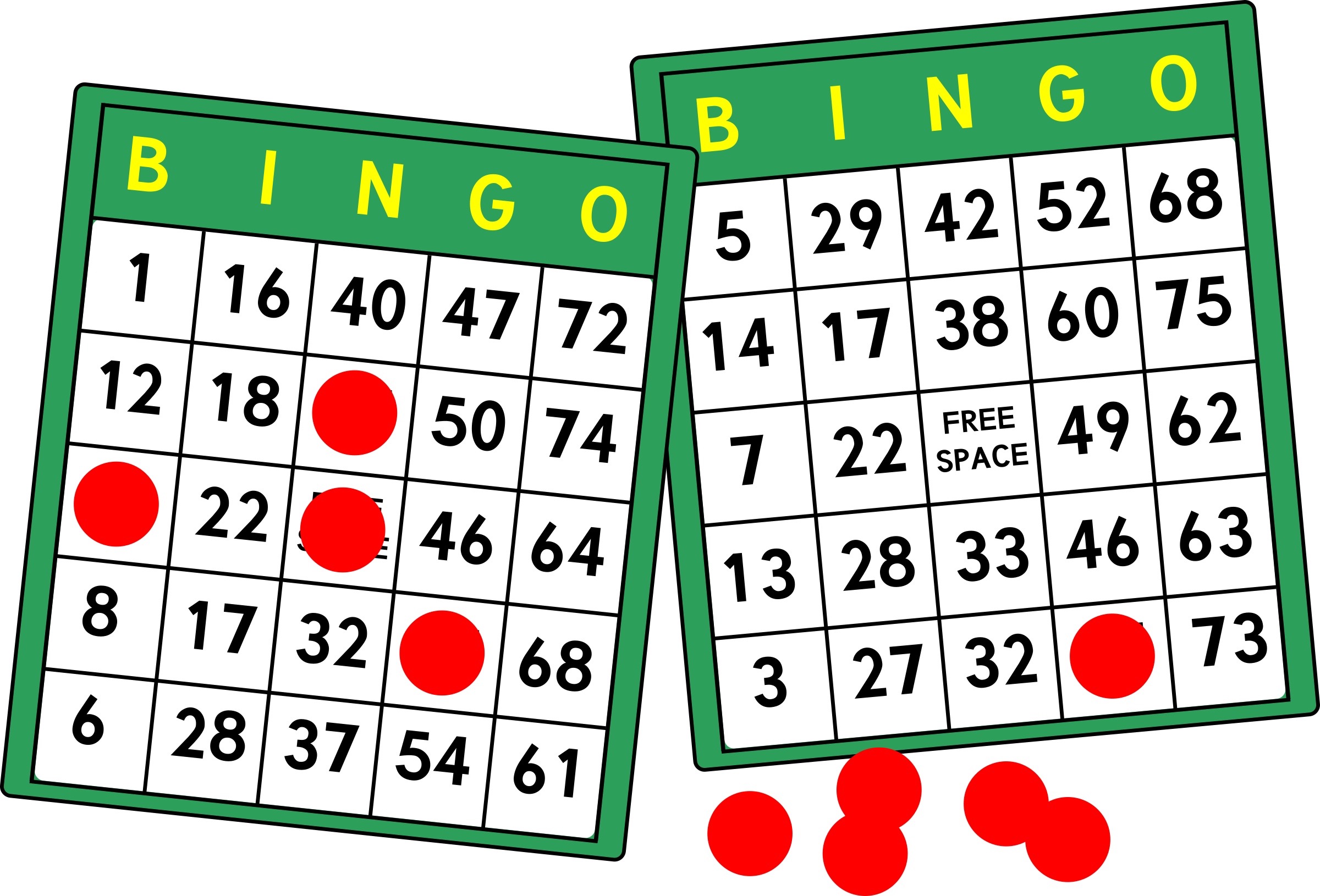 SSUMC’S United Methodist Women invite you to a night of fun & fellowship!Join us for a spaghetti dinner & BINGO fun!SUNDAY, FEBRUARY 11TH5:30-7:30PMFellowship HallBingo packets (4 games) - $5.00 eachDinner, dessert & drinks - $5.00 each/$20 family max(Vegetarian & Gluten-Free options available)---------------------------------------------------------------------------------------------------------------------------------------------------------------Name _________________________________________Email ______________________________________________ Bingo Packets (4 games) x $5 each		$_____________ Spaghetti Dinner x $5 each ($20 max)		$________							Total Payment	$________Make checks payable to UMW – return form with payment to church office by 2/9/18**ALL PROCEEDS GO TO MISSIONS**